«Viver a liturgia como lugar de encontro» CSL, nº 47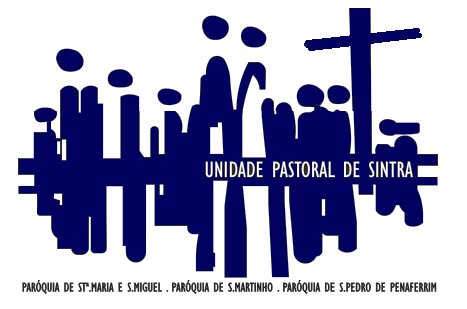 2017-2020«Fazer da Igreja uma rede de relações fraternas» CSL, nº 60Edição provisória (reduzida): Versão de 2018-09-24RECEÇÃO DA CONSTITUIÇÃO SINODAL DE LISBOACaríssimos diocesanos No ano pastoral 2018-2019 daremos seguimento à receção sistemática da Constituição Sinodal de Lisboa, fixando-nos especialmente no seu número 47: VIVER A LITURGIA COMO LUGAR DE ENCONTRO. Esclarecendo que «a liturgia é lugar de encontro com Deus e também da comunidade cristã enquanto Povo de Deus que celebra». O Departamento de Liturgia reforçará a sua ação nesse sentido e no apoio às comunidades, designadamente através duma série de sessões formativas nas vigararias. Prepara um Dia Diocesano da Liturgia, no Domingo 26 de maio, em que nos manifestaremos ainda mais como Igreja local e celebrante, em grande reunião conjunta. Também o Instituto Diocesano da Formação Cristã oferecerá a sua colaboração neste âmbito. Correspondendo às indicações do Papa Francisco, o Dia Mundial das Missões de 2019 será particularmente celebrado, bem como o próprio mês. A Conferência Episcopal Portuguesa propôs que todo o ano antecedente seja missionariamente rezado e vivido. O Santo Padre ofereceu-nos recentemente a exortação apostólica Gaudete et exsultate (Alegrai-vos e exultai, sobre o chamamento à santidade no mundo atual), relembrando-nos que a santidade é o objetivo maior de toda a ação da Igreja, para a realização de todos os seus membros na correspondência mais plena à graça e vocação divina. Esta exortação há-de ser inspiradora de tudo o que façamos na pastoral diocesana, da catequese à liturgia, das famílias aos grupos, da piedade à caridade. É fácil e conveniente unir estes motivos na programação pastoral de 2018-2019, em todos os níveis da vida diocesana. Incluindo o nosso objetivo transversal, enunciado no número 60 da Constituição Sinodal de Lisboa: FAZER DA IGREJA UMA REDE DE RELAÇÕES FRATERNAS. Reforçar os dinamismos de participação comunitária é algo essencial para todos no caminho da santidade. A vida divina é comunhão, como entre Jesus e o Pai, na unidade do Espírito. Por isso, o Papa lembra: «A santificação é um caminho comunitário» (GE, 141). Como também une liturgia, comunidade e missão, nesta sugestiva síntese: «Partilhar a Palavra e celebrar juntos a Eucaristia torna-nos mais irmãos e vai-nos transformando pouco a pouco em comunidade santa e missionária» (GE, 142). Esta citação papal pode tornar-se em lema operativo da receção sinodal de Lisboa no novo ano pastoral, correspondendo inteiramente ao que vamos fazendo da Palavra à Liturgia e da Comunidade à Missão! Lisboa, 29 de junho de 2018 + Manuel, Cardeal-PatriarcaSUGESTÕES PROGRAMÁTICAS PARA O ANO PASTORAL 2018-2019Viver a liturgia como lugar de encontro (CSL nº 47) é o mote deste Ano Pastoral 2018-2019, o segundo do triénio dedicado à receção da Constituição Sinodal de Lisboa, valorizando a dimensão sacerdotal como um dos desafios lançados à Igreja diocesana na edificação comunitária e vivência da comunhão (cf. CSL nº 35). O grande objetivo é o de proporcionar o conhecimento e a celebração da Liturgia da Igreja como fonte primeira da vida cristã:1. Valorizando a centralidade da Liturgia como «obra de Cristo Sacerdote e do seu Corpo que é a Igreja» (SC 7). Sendo simultaneamente meta e fonte da ação da Igreja, constitui um dos elementos centrais da evangelização e da vida cristã (CSL nº 46);2. Continuando o cuidado pela centralidade da Palavra de Deus, lugar onde nasce a fé, particularmente a sua proclamação litúrgica como «âmbito privilegiado onde Deus fala no momento presente da nossa vida» (Verbum Domini 52; Cf. M. CLEMENTE, Carta aos Diocesanos de Lisboa 2017-2018, nº 3);3. Cuidando da formação litúrgica das comunidades para que, tanto os que exercem ministérios, como toda a assembleia, conheçam melhor o que celebram e vivam a celebração como encontro vivo com o Senhor (cf. CSL nº 47);4. Redescobrindo a catequese mistagógica que introduz toda a comunidade e cada um dos fiéis na contemplação do mistério de Cristo, através da vivência dos tempos litúrgicos e da compreensão dos símbolos e ritos da celebração (cf. CSL nº 47);5. Recuperando o sentido profundo do Domingo como momento por excelência de encontro, pela participação na Eucaristia e pela escuta da Palavra e procurando formas de viver a fraternidade e a alegria cristãs (cf. CSL nº 47);6. Cultivando a vida espiritual como abertura constante à ação do Espírito Santo, fazendo florescer a riqueza da graça e da vocação batismal, que se alimenta na oração pessoal e comunitária, na vivência dos sacramentos da Reconciliação e da Eucaristia, na participação em retiros, exercícios espirituais, peregrinações e outras práticas de cultivo da vida cristã (CSL nº 48);7. Despertando o desejo de Deus e propondo o seguimento de Cristo na preparação e celebração dos sacramentos e sacramentais – as quais se revestem de particular importância evangelizadora (cf. CSL nº 50) –, tendo em atenção os percursos pessoais (cf. CSL nº 49);8. Valorizando as expressões de piedade popular como abertura ao Evangelho (cf. CSL nº 51), procurando desejável articulação com a vida litúrgica da Igreja.SIGLASORGANIGRAMA DA UNIDADE PASTORAL DE SINTRA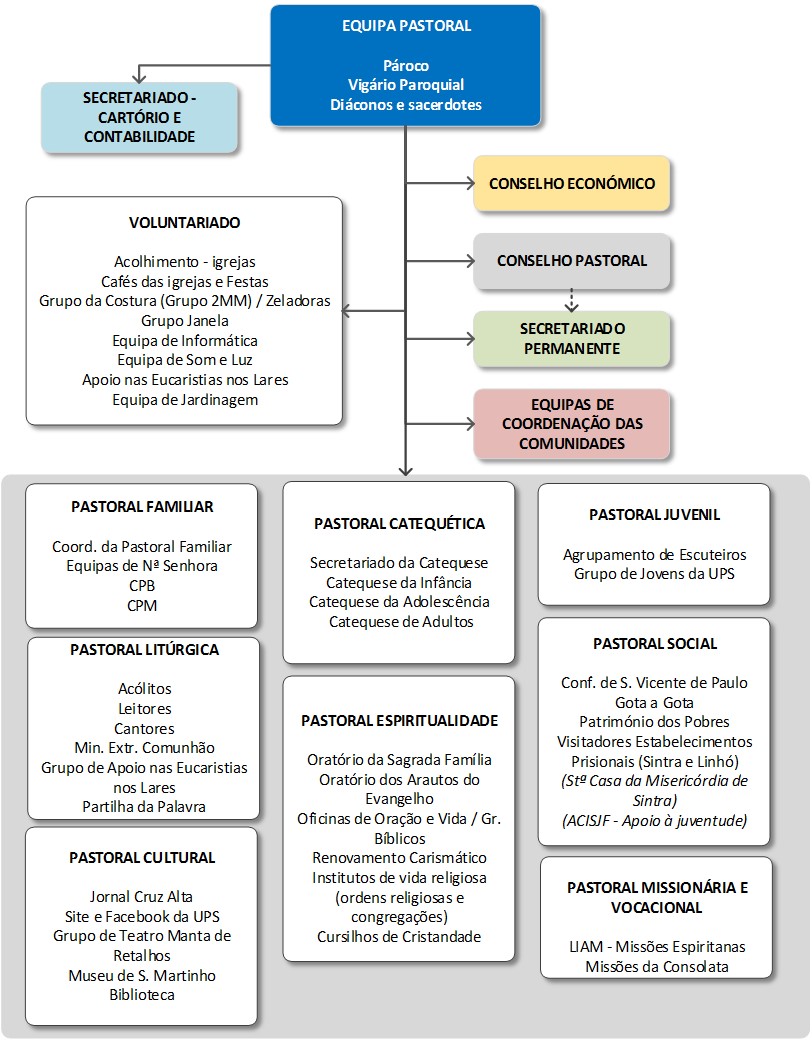 Figura 1 – Organigrama da Unidade Pastoral de SintraCALENDÁRIO PARA O ANO PASTORAL 2017-2018«Fazer da Palavra de Deus o lugar onde nasce a fé» (CSL, nº 38)SETEMBRO 2018OUTUBRO 2018NOVEMBRO 2018DEZEMBRO 2018JANEIRO 2019FEVEREIRO 2019MARÇO 2019ABRIL 2019MAIO 2019JUNHO 2019JULHO 2019AGOSTO 2019SETEMBRO 2019CDAL Conselho Diocesano de Apostolado dos LeigosCNE-JRL Corpo Nacional de Escutas-Junta Regional de LisboaDAC-SAM Departamento da Animação Comunitária-Setor da Animação MissionáriaDAC-SIVCSVA Departamento da Animação Comunitária-Setor dos Institutos da Vida Consagrada e Sociedades da Vida ApostólicaDAC-SPF Departamento da Animação Comunitária-Setor da Pastoral FamiliarDC Departamento da ComunicaçãoDE-SC Departamento da Evangelização-Setor da CatequeseDE-SPE Departamento da Evangelização-Setor da Pastoral EscolarDE-SPJ Departamento da Evangelização-Setor da Pastoral da JuventudeDE-SPU Departamento da Evangelização-Setor da Pastoral da UniversitáriaDL Departamento de LiturgiaDL-MEC Departamento de Liturgia-Ministros Extraordinários da ComunhãoDL-SDA Departamento de Liturgia-Serviço Diocesano de AcólitosDPSC Departamento da Pastoral Sócio CaritativaDPSC-CDL Departamento da Pastoral Sócio Caritativa-Cáritas Diocesana de LisboaDPSC-SPM Departamento da Pastoral Sócio Caritativa-Setor da Pastoral da MobilidadeDPSC-SPS Departamento da Pastoral Sócio Caritativa-Setor da Pastoral da SaúdeEC Escolas CatólicasIDFC-EL Instituto Diocesano da Formação Cristã-Escola de LeigosIDFC-EDMS Instituto Diocesano da Formação Cristã-Escola Diocesana de Música SacraPSVIGPastoral Social da Vigararia de SintraRCCRenovamento Carismático Católico1 Sáb UPS - Inscrições para a catequese (1 a 23)2 Dom	- Domingo XXII do T. C.3 Seg 	Simpósio do Clero (Fátima, 3 a 6)4 Ter5 Qua	DPSC-CDL - Dia da Caridade6 Qui7 Sex UPS - Homenagem a D. Teresa de Noronha, 1ª Presidente da Conferência de S. Vicente de Paulo de S. Pedro.8 Sab DE-SC - Curso de Iniciação para Formadores (Local a definir, 8, 9 e 15 de setembro, 9h30 às 18h)9 Dom - Domingo XXIII do T. C. Festa Litúrgica de Frederico Ozanan10 Seg11 Ter	12 Qua UPS - Reunião do Secretariado de catequese-21h3013 Qui 14 Sex15 Sáb DPSC-CDL - Famílias comVida - Início de Atividade16 Dom - Domingo XXIV do T. C, UPS - Missa de festa em Sta. Eufémia, às 16h17 Seg 18 Ter UPS - Encontro Grupo de Oração19 Qua 20 Qui 	21 Sex UPS - Pastoral Juvenil - ACAGRUP dos Escuteiros, (21 a 23) (CNE)Vigararia de Sintra - Encontro de Responsáveis Pastoral Social da Vigararia de Sintra22 Sáb	 DAC-SPF - Encontro com as equipas do Setor da Pastoral FamiliarDE-SPJ - XXIII Festival Diocesano da Canção CristãDPSC-CDL - Encontro Diocesano das Cáritas Paroquiais23 Dom 	- Domingo XXV do T. C.	24 Seg IDFC-CFD - Curso Mensagem Cristã I “Revelação e Fé”IDFC-CFD - Curso Mensagem Cristã II “Bíblia e Jesus Cristo”25 Ter UPS - Adoração do grupo carismático26 Qua DE-SC - Reunião da Equipa Vicarial de Catequistas da Vigararia de Sintra (Paróquia de Algueirão-Mem Martins-Mercês, 21h30)27 Qui UPS - Pastoral Juvenil - 20º Aniversário do Agrupamento de Escuteiros 1134 do CNEUPS - Festa Litúrgica de S. Vicente de PauloDPSC-SPM - Dia Mundial do Turismo28 Sex UPS - Inicio das FESTAS DE SÃO MIGUEL (28 a 30)DAC-SPF - Encontros com os representantes das paróquias e dos movimentos (Zonas Pastorais)29 Sáb	 UPS - Início da Catequese (29 e 30)30 Dom 	- Domingo XXVI do T. C. UPS - Fim das festas de São Miguel1 Seg DPSC-SPM - Dia Mundial da MúsicaTer Vigararia de Sintra – Reunião de Vigários3 Qua UPS-PC - Reunião do Secretariado de catequeseDE-SPJ - Início do Sínodo dos Bispos - “Os jovens, a fé e o discernimento vocacional”4 Qui 	5 Sex (Feriado)  6 Sáb DAC-SAV - Reunião com Animadores Paroquiais das Vocações7 Dom - 	Domingo XXVII do T. C.8 Seg9 Ter UPS - Eucaristia com o grupo carismático10 Qua11 Qui DE-SC - Formação para Catequistas da Adolescência “Fé e Ciência” (Paróquia de Linda-a-Velha, 11, 18 e 25 de outubro, 8, 15, 22 e 29 de novembro, 6 e 13 de dezembro, das 21h às 23h)12 Sex 13 Sáb UPS - Confissões para a catequese em S. Miguel – 10h30DE-SPJ - Oração pelo SínodoDE-SC - Encontro de introdução à metodologia dos catecismos (Seminário de Alfragide, 9h30 às 13h)14 Dom - Domingo XXVIII do T. C.15 Seg 16 Ter 17 Qua UPS - Reunião geral de Catequistas DPSC-CDL - Dia Internacional pela Erradicação da Pobreza18 Qui 19 Sex 20 Sab UPS - Compromisso dos catequistas e agentes pastorais (20 e 21)UPS - 1ª Gala Solidária Gota a GotaAniv. do Pe. João Inácio21 Dom - Domingo XXIX do T. C. - Dia Mundial das Missões	, Encontro carismático em Sta. Maria dos Olivais22 Seg  23 Ter UPS - Adoração ao Santíssimo do Grupo Carismático24 Qua Vigararia de Sintra - Pastoral Juvenil - Atração às Quartas, Agualva – Cacém (21h30)25 Qui 	- Aniv. da Dedicação da Igreja Catedral26 Sex Vigararia de Sintra - Formação pela Pastoral da Liturgia do Patriarcado - Módulo 1 – A Liturgia ao longo da história (Rio de Mouro, 21h)DE-SC - Jornadas Nacionais de Catequistas (Fátima, Centro Pastoral Paulo VI, 26 a 28)27 Sáb	 DAC-SPF - Retiro para casais novos (27 e 28)28 Dom 	- Domingo XXX do T. C.	   Almoço da UPS (Janela) em S. Miguel – a favor da AbrunheiraDE-SPJ - Encerramento do Sínodo dos Bispos - “Os jovens, a fé e o discernimento vocacional”29 Seg30 Ter UPS - Encontro Grupo Oração31 Qua1 Qui 	- Todos os Santos - Solenidade2 Sex 	- Comemoração de Todos os Fiéis Defuntos3 Sáb	 DE-SC - Encontro de introdução à metodologia dos catecismos (C.Pastoral de T. Vedras, 9h30 às 13h)4 Dom 	- Domingo XXXI do T. C.	5 Seg 6 Ter Vigararia de Sintra - Reunião de Vigários7 Qua UPS - Reunião do Secretariado de catequese - 21h308 Qui 	9 Sex10 Sáb UPS - Missa da Catequese em cada Centro, (Festa do Acolhimento – 1º Volume)UPS - Jantar de Agrupamento 1134 - Sintra do CNEAssembleia pneuma do movimento carismático (10-11)DAC-SPF - Formação de Agentes de Pastoral Familiar (1º módulo)DE-SC - Encontro Diocesano de Adolescentes YoucatDay (na Baixa de Lisboa)11 Dom 	- Domingo XXXII do T. C. - UPS - FESTA DE SÃO MARTINHO e Inauguração do MuseuInício da Semana dos Seminários Diocesanos12 Seg13 Ter UPS - Eucaristia com o grupo carismático, UPS - Reunião do Secretariado Permanente, 21h14 Qua UPS - Reunião dos MEC, em São Miguel15 Qui 16 Sex17 Sáb	 18 Dom 	- Domingo XXXIII do T. C.	  UPS - CRISMA na igreja de S. Miguel – 11h30UPS - Almoço Janela em S. Miguel – a favor da VárzeaVigararia de Sintra - Dia do Voluntário da Vigararia de Sintra – Paróquia Cacém (14h30) - Dia Mundial dos PobresDia dos Seminários Diocesanos19 Seg20 Ter 	21 Qua UPS - Reunião geral de Catequistas – 21h0022 Qui DE-SPU - Início da preparação para o Crisma (CeUC, 18h45)23 Sex UPS - Reunião de Pais dos catecúmenos a batizar na Páscoa- 21h00Vigararia de Sintra - Formação Pastoral da Liturgia do Patriarcado - Módulo 2 – "Liturgia no espaço e no tempo" (Río de Mouro 21h)24 Sáb DE-SC - Catequese Familiar (Local a definir, 10h às 13h) 25 Dom 	- Nosso Senhor Jesus Cristo Rei do Universo – Solenidade 	26 Seg Retiro do Clero (Turcifal, 26 a 30)27 Ter 	 UPS - Adoração ao Santíssimo do Grupo Carismático28 Qua29 Qui 30 Sex UPS - Reunião do Conselho Pastoral 1 Sáb	 UPS - Rito de Admissão dos catecúmenos a batizar na Páscoa2 Dom 	- Domingo I do Advento – Ordenações, 15.30h3 Seg4 Ter Vigararia de Sintra – Reunião de Vigários5 Qua UPS - Reunião do Secretariado de Catequese6 Qui SC - Reunião de Assistentes de Catequese (Turcifal, 10h às 13h)7 Sex 	8 Sáb - Imaculada Conceição da Virgem Maria - Solenidade9 Dom 	- Domingo II do Advento, UPS - Almoço na AbrunheiraRecoleção Vicarial para Catequistas, Montelavar (15h30 às 18h30)10 Seg 11 Ter UPS - Eucaristia com o Grupo Carismático12 Qua 	 PAR Conselho Presbiteral (12 e 13)Vigararia de Sintra - Pastoral Juvenil - Atração às Quartas, Terrugem (21h30)13 Qui PAR Conselho Presbiteral14 Sex 	 Vigararia de Sintra - Formação Pastoral da Liturgia - Módulo 3 – A Liturgia no espaço e no tempo (Rio de Mouro 21h)15 Sáb 	DPSC-CDL - Luz que brilha sobre a Cidade - campanha 10 milhões de estrelas, um gesto pela Paz16 Dom 	- Domingo III do Advento, Encontro diocesano do movimento carismático em S.Maria dos OlivaisDAC-SPF - Bênção das Grávidas17 Seg Aniv. Natalício do Papa Francisco18 Ter UPS - Reunião do Secretariado Permanente 19 Qua UPS - Reunião Geral Catequistas – Jantar de Natal20 Qui   21 Sex 22 Sáb	23 Dom 	- Domingo IV do Advento 24 Seg – MISSA DA NOITE DE NATAL, em S. Pedro às 23h e em S. Miguel às 24h25 Ter - NATAL DO SENHOR 26 Qua27 Qui 	28 Sex Encontro Europeu de Taizé em Madrid – 28 Dez a 1 Jan29 Sáb	30 Dom 	- Sagrada Família – Festa31 Seg 	UPS - Missa na Igreja de Santa Maria 19h1 Ter - Santa Maria, Mãe de Deus - Solenidade2 Qua  3 Qui	4 Sex 	Vigararia de Sintra - Curso de Iniciação (Paróquia do Cacém, 4, 5, 11, 12, 18 e 19 de janeiro, sextas-feiras das 21h às 23h, sábados das 9h às 13h)Aniv. natalício do Diác. Craveiro	5 Sáb 	 UPS - FESTA DE NATAL DA CATEQUESEUPS - Jantar dos VoluntáriosConselho Pastoral DiocesanoDAC-SPF - Encontro com as equipas do Setor da Pastoral Familiar6 Dom - Epifania do Senhor – SolenidadeAssembleia aniversária do RCC diocese de Lisboa7 Seg 8 Ter Vigararia de Sintra - Reunião de VigáriosUPS - Eucaristia com o grupo carismático9 Qua UPS - Reunião do Secretariado da Catequese10 Qui11 Sex	 UPS - Conselho de Pais do Agrupamento 1134 - Sintra do CNE12 Sáb 	DAC-SPF - Encontro de formação de Agentes de Pastoral do Batismo13 Dom 	- Batismo do Senhor - Festa14 Seg 15 Ter DPSC-SPM - Dia Mundial do Migrante e do Refugiado16 Qua 	 DE-SC - Reunião da Equipa Vicarial de Catequistas da Vigararia de Sintra (Algueirão- 21h30)17 Qui 	18 Sex Vigararia de Sintra - Reunião do Clero da Vigararia (Cacém)19 Sáb 	DE-SPJ - Vigília Ecuménica JovemDPSC-CDL - Formação +Próximo em Rio de Mouro 9h30 às 12h30 – Atendimento de Proximidade (Segurança Social; Igreja Solidária; Câmara Municipal e Juntas de Freguesia …) UPS - Missa Catequese UPS – S. Miguel (Festa da Palavra – 4º volume)20 Dom - Domingo II do T. C.21 Seg 	Aniv. Pe. Armindo Reis22 Ter 	S. Vicente Padroeiro Principal do Patriarcado – SolenidadeDE-SPJ - Jornada Mundial da Juventude (Panamá, 22 a 27)UPS - Adoração ao Santíssimo do Grupo Carismático23 Qua UPS - Reunião Geral Catequistas24 Qui 25 Sex Formação P. da Liturgia do Patriarcado - Módulo 4 – A Missa (I) (Rio de Mouro 21h)26 Sáb 	ENCONTRO ECUMÉNICO em Sintra27 Dom - Domingo III do T. C. Almoço UPS (Janela) - Santa Eufémia28 Seg29 Ter Vigararia de Sintra – Curso para Catequistas Coordenadores paroquiais. Data: 29 de janeiro, 5, 12, 19 e 26 de fevereiro, 12, 19 e 26 de março (*), 23 e 30 de março de 2019 (**). Local: Paróquia do Cacém. Horário: (*) das 21h às 23h, (**) das 9h30 às 13hFormação Permanente do Clero (29 a 31)30 Qua 	 31 Qui1 Sex	UPS - CPM (1 a 3)CNE Atividade dos Caminheiros: S. Paulo (1 a 3)DAC-SIVCSVA - Vigília de Oração para os Consagrados (Paróquia do S.Coração de Jesus, 21h)2 Sáb	DAC-SIVCSVA - Dia do Consagrado (Sé Patriarcal, 19h)Reunião de Catequistas de Adultos (Paróquia de Benfica, 9h30 às 13h)Dom - Domingo IV do T. C.     4 Seg5 Ter Vigararia de Sintra – Reunião de Vigários, UPS - Encontro de oração do grupo carismático6 Qua 	DE-SC - Despertar da Fé (14h30 às 18h)UPS - Reunião de Secretariado da Catequese7 Qui 	8 Sex 	9 Sáb	DE-SC - Formação de Catequistas Formadores em formação Nível 2 (Torres Vedras, 9h30 às 13h)10 Dom - Domingo V do T. C.11 Seg12 Ter 	UPS - Eucaristia com o grupo carismático13 Qua 	Vigararia de Sintra – Pastoral Juvenil - Atração às Quartas, S. João das Lampas (21h30)Aniv. Pe. Jorge Doutor14 Qui Reunião com os Departamentos e Setores da Cúria15 Sex 	 Vigararia de Sintra – Reunião do Clero da Vigararia (Almargem do Bispo)16 Sáb Encontro Vicarial da Catequese a FátimaDL-SDA - Retiro para Acólitos (16 e 17)DAC-SPF - Caminhada para namorados e casais novosDE-SC - Escola de Oração (Quinta do Candeeiro em Moscavide, 16 de fevereiro, 16 de março, 6 de abril e 18 de maio, das 9h às 13h)17 Dom - Domingo VI do T. C., UPS - Almoço na AbrunheiraUPS - Encontro de formação do grupo carismático18 Seg 19 Ter20 Qua 	21 Qui 	 UPS - Reunião Geral Catequistas22 Sex	 CNE Dia de B.P.Vigararia de Sintra – Formação pela Pastoral da Liturgia do Patriarcado - Módulo 5 – A Missa (II) (Rio de Mouro 21h)23 Sáb DC - Jornada Diocesana da ComunicaçãoDE-SC - Formação de Catequistas Formadores em formação Nível 1 (Local a definir, 10h às 17h)DAC-SPF - Jornada Diocesana de Agentes de Pastoral Familiar24 Dom - Domingo VII do T. C., Almoço UPS (Janela) - São MartinhoDE-SC - Celebração Evocativa do Dia dos Pastorinhos de Fátima (nas paróquias)27 Seg 	UPS - Reunião de Secretariado da Catequese26 Ter UPS - Adoração do Santíssimo com o Grupo Carismático27 Qua  29 Qui1 Sex 	DE-SC - Encontro Interdiocesano de Catequistas (Centro Catequético em Fátima, 1 a 3)2 Sáb (Não há catequese 2 e 3)Dom - Domingo VIII do T. C. Grupo de Jovens da UPS - Peregrinação d Taizé (3 a 10 de Março)4 Seg5 Ter 6 Qua - QUARTA-FEIRA DE CINZAS	7 Qui Vigararia de Sintra - Reunião de Vigários 8 Sex Pastoral Social, Vigararia de Sintra - Palestra 21h00 – «Dai-lhe vós mesmos de comer», (Mt 6,37), Sala Cardeal D. Policarpo, Sintra, Igreja de São Miguel9 Sáb 	DE-SC - Encontro Diocesano de Catequistas do Catecumenado de Crianças e Adolescentes (Paróquia da Portela, 9h30 às 13h)UPS - 1º Escrutínios dos catecúmenos a batizar na Páscoa10 Dom 	- Domingo I da Quaresma, Dia Vicarial do Acólito (Almargem do Bispo 15h)DE-SC - Rito de Eleição dos Catecúmenos (Sé Patriarcal, 15h30)11 Seg Retiro do Clero (Fátima, 11 a 15)UPS - Linhó - Celebração Santa Paula12 Ter 	UPS - Eucaristia com o grupo carismático13 Qua 	VI Aniv. da Eleição do Papa Francisco14 Qui Aniv. Natalício do Senhor D. Joaquim da Silva Mendes15 Sex 	16 Sáb Pastoral Juvenil - Velada e Promessas - Agrupamento 1134 - Sintra do CNE17 Dom 	- Domingo II da Quaresma DPSC-CDL - Semana Nacional da Cáritas (17 a 24)18 Seg 	Retiro do Clero (Turcifal, 18 a 22)19 Ter - São José – Solenidade, Dia do PaiVI Aniv. do início do ministério Petrino do Papa Francisco 20 Qua UPS - Reunião Geral Catequistas21 Qui 	 DPSC-CDL - Peditório Público da Cáritas (21 a 24)22 Sex	 Vigararia de Sintra - Reunião do Clero da Vigararia (Colares)DPSC - Reflexão Quaresmal para todos os agentes da Pastoral Sócio Caritativa (Turcifal)23 Sáb UPS - Retiro do grupo carismático (23-24)24 Dom - Domingo III da Quaresma, UPS - Almoço na Abrunheira25 Seg - Anunciação do Senhor – Solenidade, DAC-SPF - Dia da Criança concebidaAniv. Diác. Vasco Avillez26 Ter UPS - Adoração do santíssimo com o grupo carismático27 Qua 28 Qui 	DPSC-SPM - Dia Nacional dos Centros Históricos29 Sex  30 Sáb DAC-SPF - Retiro para namorados (30 e 31)31 Dom - Domingo IV da Quaresma, Pastoral Juvenil - CNE Dia de Núcleo Monte da LuaRetiro da UPS1 Seg	2 Ter Vigararia de Sintra - Reunião de VigáriosUPS - Reunião de Secretariado da Catequese3 Qua Vigararia de Sintra - Pastoral Juvenil - Atração às Quartas, Pêro Pinheiro (21h30)4 Qui5 Sex6 Sáb 	 DE-SC - Encontro de Adolescentes7 Dom - Domingo V da Quaresma, Colheita de Sangue no salão de São MiguelDE-SPJ - Jornada Diocesana da Juventude8 Seg 	9 Ter UPS - Eucaristia com o Grupo Carismático10 Qua 	11 Qui12 Sex 	13 Sáb 	Vigararia de Sintra - Pastoral Juvenil: Noite XL da Vigararia14 Dom 	- Domingo de Ramos, UPS - Almoço na Abrunheira15 Seg16 Ter UPS - Via Sacra com o grupo carismático17 Qua  18 Qui - Quinta-feira Santa, MISSA CRISMAL na Sé, 10h UPS - MISSA DA CEIA DO SENHOR, em S. Pedro às 19.30h e em S. Martinho às 21.30h19 Sex - Sexta-feira Santa, UPS - Oração de Laudes em S. Miguel, às 10hUPS - Celebração da Paixão, em S. Miguel, às 15h e em S. Pedro às 15.30hUPS - Via Sacra da Unidade Pastoral de Sintra, às 21.15h20 Sáb - Sábado Santo	, UPS - Oração de Laudes em S. Pedro, às 10hUPS - Vigília Pascal, em S. Miguel às 21.15h21 Dom - Domingo de Páscoa UPS - Missa na Penha Longa às 13.15h22 Seg 23 Ter 	 Aniv. natalício do Diác. CarlosUPS - Adoração do Santíssimo com o grupo carismático24 Qua 	25 Qui 26 Sex Vigararia de Sintra - Reunião do Clero da Vigararia (São João das Lampas)27 Sáb (Não há catequese 27 e 28)28 Dom 	- Domingo II da Páscoa, CNE-JRL - FESTA DO SÃO JORGE, Patrono dos Escuteiros ASSEMBLEIA DIOCESANA DE CATEQUISTAS (Sintra)29 Seg30 Ter1 Qua UPS - Missa em Santa Eufémia, 11h30 e ArraialDL-SDA - Peregrinação Nacional de Acólitos (Fátima)2 Qui3 Sex 4 Sáb DAC-SAV - Reunião com Animadores Paroquiais das Vocações 5 Dom - Domingo III da Páscoa - Início da Semana Mundial de Oração pelas Vocações6 Seg7 Ter Vigararia de Sintra - Reunião de Vigários8 Qua UPS - Reunião de Secretariado da Catequese9 Qui10 Sex Colheita de Sangue na Escola de Santa Maria – RotáriosUPS - Reunião de Pais 1ª Comunhão, S. Miguel 21H11 Sáb DAC-SPF - Encontro com as equipas do Setor da Pastoral Familiar DE-MEC - Formação de Novos, última sessão de formação (Paróquia da Portela, 14h30)Vigararia de Sintra - Acção Formação sobre o tema «A Fraternidade à luz da Liturgia na Espiritualidade Vicentina», Paróquia de Rio de Mouro – 16h00UPS - Missa Catequese em cada Centro (Festa do Pai Nosso – 2º volume)12 Dom - Domingo IV da Páscoa - Dia Mundial de Oração pelas VocaçõesDAC-SPF - Semana da Vida (12 a 19)13 Seg  	14 Ter 	 Conselho Presbiteral (14 e 15)UPS - Eucaristia com o Grupo Carismático15 Qua 16 Qui17 Sex Vigararia de Sintra - Reunião do Clero da Vigararia (Sintra)18 Sáb 	DPSC-SPM - Dia Internacional dos Museus UPS - Missa da 1ª Comunhão do Ramalhão, na igreja de S. MiguelUPS - Festa da 1ª Reconciliação, S. Miguel, 10hVigararia de Sintra - FESTIVAL VICARIAL, em Rio de MouroDE-SPU - Bênção de Finalistas (Alameda da Universidade, 11h30) DE-MEC - Formação de Novos e Renovação, última sessão de formação (Par. da Portela, 14h30)19 Dom 	- Domingo V da Páscoa, UPS - Almoço na AbrunheiraDE-SC - Encontro Mistagógico (Sé Patriarcal, 15h30)Encontro Carismático no S.M. Olivais20 Seg 21 Ter 22 Qua UPS - Reunião Geral Catequistas23 Qui 24 Sex 	UPS - Reunião de Pais Profissão de Fé, S. Miguel 21H25 Sáb UPS - Festa da 1ª COMUNHÃO na UPSConselho Pastoral DiocesanoRecolha de bens para o Banco Alimentar26 Dom 	- Domingo VI da Páscoa DL - Dia Diocesano da Liturgia no Estoril – Igreja da Boa Nova27 Seg28 Ter UPS - Adoração do Santíssimo com o Grupo Carismático29 Qua 	  DE-SC - Reunião da Eq. Vicarial de Catequistas da Vig. de Sintra (Algueirão, 21h30)30 Qui 31 Sex DAC-SPF - Dia dos Irmãos1 Sáb 	 UPS -Confissões Profissão de Fé, S. Miguel 10HUPS -Missa Catequese UPS – S. Miguel (Festa da Esperança – 5º volume)DAC-SPF - Dia da Criança	 Banco Alimentar (1 e 2)2 Dom - Domingo VII da Páscoa - Ascensão do Senhor3 Seg Vigararia de Sintra - Reunião de Vigários4 Ter UPS - Encontro de oração do grupo carismático5 Qua	UPS - Reunião de Secretariado da CatequeseVigararia de Sintra - Pastoral Juvenil - Atração às Quartas, Sintra (21h30)6 Qui Reunião com os Departamentos e Setores da Cúria7 Sex 	UPS - Retiro da Profissão de Fé (7 e 8)8 Sáb 	DE-SPJ - Vigília de Pentecostes9 Dom -	Domingo de Pentecostes, UPS - DIA DA UPS E PROFISSÃO DE FÉ EM S. MIGUEL, 11.30h 10 Seg Missa da Festa de Nossa Senhora da Saúde, na Penha Longa, às 12h e Procissão às 21h11 Ter UPS - Ecuaristia com o grupo carismático12 Qua 	13 Qui - Solenidade de Santo António, UPS - Abrunheira Festa de Sto. António (13, 14, 15 e 16)14 Sex Módulo II-Psicopedagogia (Paróquia de Sintra, 14, 15, 21, 22, 28 e 29 de junho, sextas-feiras das 21h às 23h, sábados das 9h às 13h)15 Sáb 16 Dom - Domingo da Santíssima Trindade, UPS - Missa e Procissão de Sto. António na Abrunheira, 16.00h DAC-SPF - Festa Diocesana da Família (Lisboa)17 Seg 18 Ter UPS - Aniversário da dedicação da igreja de São Miguel - 1995UPS - Encontro de oração do grupo carismático19 Qua 	 Reunião Geral Catequistas – Avaliação20 Qui - Santíssimo Corpo e Sangue de Cristo – SolenidadeUPS - Corpo de Deus – Procissão Corpo de Deus da CatequeseProcissão do Corpo de Deus – Lisboa - Presença dos Vicentinos21 Sex Vigararia de Sintra - Reunião do Clero da VigarariaDPSC-SPM - Dia Europeu da Música22 Sáb UPS - Encerramento da Catequese (22 e 23)23 Dom - Domingo XII do T. C., UPS - Linhó - Festa de Encerramento da Catequese (Sardinhada)24 Seg DPSC-SPM - Dia Nacional dos Ciganos (São João Baptista)25 Ter	UPS - Adoração do Santíssimo do grupo carismático26 Qua 14º aniv. Ordenação do Diác. Joaquim Craveiro27 Qui 	28 Sex - Sagrado Coração de Jesus - Solenidade 	29 Sáb - Solenidade de São Pedro e São Paulo, UPS - Missa de Festa em São Pedro, 18.00h, seguida de Procissão23º Aniv. ordenação Pe. Armindo e Pe. Jorge DL-SDA - Encontro de Acólitos 30 Dom - Domingo XIII do T. C. - Ordenações1 Seg	12º Aniv. Ordenação do Diác. Carlos MarquesTer 2º Aniv. Ordenação do Diác. Vasco d’Avillez3 Qua 	UPS - Jantar de Secretariado da Catequese4 Qui5 Sex UPS - Reunião do Conselho Pastoral da UPS6 Sáb Actividade Final Agrupamento 1134 - Sintra do CNE7 Dom - Domingo XIV do T. C. UPS - Missa de festa em Cabriz, às 10.15h8 Seg9 Ter UPS - Eucaristia com o grupo carismático10 Qua11 Qui12 Sex	13 Sáb14 Dom 	Domingo XV do T. C.15 Seg 16 Ter Aniv. Natalício do Senhor Cardeal-PatriarcaUPS - Encontro de oração do grupo carismático17 Qua 18 Qui19 Sex20 Sáb 21 Dom 	Domingo XVI do T. C.22 Seg	23 Ter UPS - Adoração do Santíssimo com o Grupo Carismático24 Qua25 Qui 26 Sex  DAC-SPF - Dia dos Avós26º Aniv. de ordenação do Pe. João Inácio (1992)27 Sáb28 Dom 	Domingo XVII do T. C.29 Seg 	30 Ter31 Qua1 Qui2 Sex3 Sáb4 Dom 	Domingo XVIII do T. C.5 Seg6 Ter7 Qua8 Qui9 Sex10 Sáb11 Dom 	Domingo XIX do T. C.12 SegDPSC-SPM - Peregrinação do Migrante e do Refugiado (12 e 13)13 Ter14 Qua 15 Qui - Assunção de Nossa Senhora - Solenidade16 Sex	17 Sáb UPS - MISSA DA FESTA DE SÃO MAMEDE, em Janas (15.30h) seguida de bênção dos animais18 Dom - Domingo XX do T. C., UPS - Missa de festa em Nafarros, às 17h (por marcar!)19 Seg UPS - Viagem / Peregrinação da UPS20 Ter21 Qua 	22 Qui23 Sex24 Sáb25 Dom - Domingo XXI do T. C. UPS- Festa no Linhó em Honra da Nª Sª da Conceição e de S. Sebastião (Missa, 15.30h seguida de Procissão)26 Seg27 Ter28 Qua29 Qui30 Sex31 Sáb1 Dom - Domingo XXII do T. C.2 Seg3 Ter4 Qua5 Qui6 Sex7 Sáb8 Dom - Domingo XXIII do T. C.9 Seg10 Ter11 Qua12 Qui13 Sex14 Sáb15 Dom - Domingo XXIV do T. C. 16 Seg UPS- Missa em Santa Eufémia às 11.30h17 Ter18 Qua	19 Qui	20 Sex	21 Sáb	22 Dom - Domingo XXV do T. C.23 Seg24 Ter25 Qua	26 Qui27 Sex  UPS- Festa de São Miguel28 Sáb UPS-	Festa de São Miguel29 Dom - Domingo XXVI do T. C. UPS- MISSA DE FESTA DE SÃO MIGUEL (11h) seguida de Procissão 30 Seg